Privacyverklaring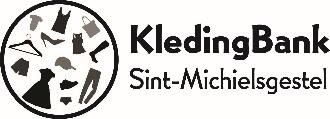 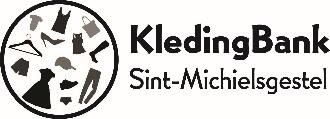 De Stichting Kledingbank verwerkt uw persoonsgegevens voor de uitvoering van het doel wat zij zich heeft gesteld: het ondersteunen van mensen door het verstrekken van kleding en aanverwante artikelen. Uw persoonsgegevens zijn noodzakelijk om u te kunnen uitnodigen voor de uitgiftedagen en om op die dagen te kunnen vaststellen dat u de kledingbank hebt bezocht.Iedereen heeft recht op privacy. Daarom gaat de Stichting De Kledingbank zorgvuldig en vertrouwelijk om met uw persoonsgegevens. Wij verstrekken uw gegevens niet zonder uw toestemming aan derden, tenzij de wet anders bepaald. Over hoe om te gaan met persoonsgegevens bestaan duidelijke regels. Deze vindt u in de Algemene verordening gegevensbescherming (AVG) en de Uitvoeringswet Algemene verordening gegevensbescherming (UAVG). Uw persoonsgegevens gebruiken wij nooit voor commerciële doeleinden.Stichting De Kledingbank gaat veilig om met uw persoonsgegevens. Onze beveiligingsmaatregelen zijn geheel volgens de normen van de AVG.De vrijwilligers van Stichting De Kledingbank hebben een geheimhoudingsplicht. Daarnaast hebben alleen die vrijwilligers die daartoe bevoegd zijn toegang tot persoonsgegevens.Als cliënt van de kledingbank heeft u een aantal rechten ten aanzien van uw persoonsgegevens: recht op informatie, recht van inzage, recht op rectificatie, recht op gegevenswissing, recht op beperking van de verwerking, recht op overdraagbaarheid van gegevens, recht van bezwaar en recht op klacht indienen. U kunt gebruik maken van bovenstaande rechten door een verzoek daarover in te dienen bij het bestuur van Stichting De Kledingbank via e-mailadres kledingbankgestel@gmail.com of per post bij het secretariaat t.a.v. mevrouw M. Kersbergen, Theereheide 5, 5271 VN Sint-Michielsgestel.In principe deelt Stichting De Kledingbank persoonsgegevens niet met derden. Mocht dat onverhoopt noodzakelijk zijn, dan maken wij schriftelijke afspraken over het gebruik, de beveiliging en geheimhouding van persoonsgegevens. Deze afspraken leggen wij dan schriftelijk vast in een zogeheten verwerkersovereenkomst.Bovenstaande informatie geldt uiteraard voor eenieder die zijn persoonsgegevens aan ons verstrekt.Op deze privacyverklaring is Nederlands recht van toepassing.Stichting De Kledingbank kan deze privacyverklaring te allen tijde wijzigen zonder voorafgaande waarschuwing. Wijzigingen treden in werking vanaf het moment dat de gewijzigde privacyverklaring op de website van Stichting De Kledingbank is gepubliceerd.